Landcare Broken Hill Inc      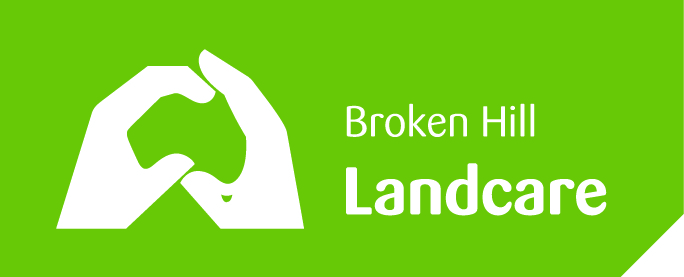        Registration 9892159RESUMED ANNUAL GENERAL MEETINGTHURSDAY 20 JUNE 2019MINUTESOF THE RESUMED ANNUAL GENERAL MEETING CONDUCTED ELECTRONICALLY(Being a continuation of the Annual General Meeting commenced 17 April, 2019)Pursuant to s 38 of the NSW Associations Incorporation Act 2009 (‘the Act’), the following resolutions were put by electronic ballot to the members of Landcare Broken Hill (being persons who had paid their annual 2018-19 subscription and who have had their membership applications accepted by resolution of the Committee). By email sent by the President, Simon Molesworth, to all the then members of Landcare Broken Hill on 20 June 2019, the meeting commenced at 9.00am and remained ‘live’ for voting for 72 hours. A quorum of members participated and all cast their votes in favour of each of the resolutions set out below. Members present and voting: Simon Molesworth, Jenny Shroff, Ann Evers, Kate O’Connor, Lindy Molesworth, Anika Molesworth, Jean Farry, Wayne Lovis, Greg Curran, Raji Navis & Louise Turner. “In the context of the following resolutions regarding the Financial Reports for the years 2016-17 and 2017-18 being required to be put to complete the business of the Annual General Meeting which was commenced but not completed on 17 April 2019, it be resolved that the usual notice period for these resolutions be waived so as to allow the resolutions to be now considered without further delay”. Moved: Jenny Shroff (secretary)	Seconded: Ann Evers (treasurer)	Carried unanimously“The Financial Report for 2016-17, as attached and marked ‘A’, be approved and, upon approval, that the Public Officer be requested to forthwith lodge Form A12-T2 in relation to that Report with the Office of Fair Trading”.  Moved: Jenny Shroff (secretary)	Seconded: Ann Evers (treasurer)	Carried unanimously“The Financial Report for 2017-18, as attached and marked ‘B’ and ‘C’, be approved and, upon approval, that the Public Officer be requested to forthwith lodge Form A12-T2 in relation to that Report with the Office of Fair Trading. It is noted that document ‘C’ is an Asset Inventory prepared for and forming part of the 2017-18 Financial Report”.   Moved: Jenny Shroff (secretary)	Seconded: Ann Evers (treasurer)	Carried unanimously“That upon the passing of the above three resolutions, in satisfaction of s 48 of the Act, (being the provision requiring financial statements to be placed before the members at the AGM), the business of the Annual General Meeting which commenced on 17 April 2019 be accepted as having been completed, thereby allowing the President to formally conclude the meeting following the passing of this resolution”.Moved: Jenny Shroff (secretary)	Seconded: Ann Evers (treasurer)	Carried unanimouslyThe Chairman declared all resolutions carried and closed the meeting at the nominated time for the conclusion of the meeting conducted electronically. 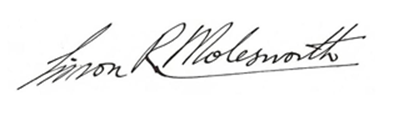 Simon R Molesworth AO, QCPresident and chair of the meeting.23 June, 2019.